КОНСПЕКТ ЛЕКЦИЙТема лекционных занятий: 2-3. Бизнес-анализ и обследование объекта автоматизации. Требования к системеЛитература:IBM(R) Rational Unified Process(R) [Электронный ресурс]: Rational Method Composer - URL: http://dit.isuct.ru/Publish_RUP/Артефакт: Видение [Электронный ресурс]: Rational Method Composer - URL:http://dit.isuct.ru/Publish_RUP/#core.base_rup/workproducts/rup_vision_2D6D6F1.htmlВигерс, Карл И. Разработка требований к программному обеспечению. Практические приемы сбора требований и управления ими при разработке программного продукта / Карл И. Вигерс - М.: ИТД “Русская Редакция”, 2004Краткое содержание лекций по теме:Методологии разработки ПОМетодологии проектированияRUPРазработка документа «Видение»Требования к системеМетодологии разработки ПОКаскадная (водопадная) модель (W.W. Royce, 1970 г.)Инкрементальная модельСпиральная модель (Б. Боэм, 1988 г.)Методологии проектирования Методология проектирования ИТ-систем – набор стандартизованных и апробированных действий, которые позволяют достичь запланированных функциональностей ИТ-систем средствами имеющихся технологий с учетом заданных ограничений. Применение методологии гарантирует упорядоченный подход к промышленной разработке, использованию и сопровождению ИТ-систем, т.е. вносят в процесс создания ПО инженерный подход.Набор методологий, используемых при проектировании ИТ-систем, достаточно широк. Наиболее распространенные методологии представлены в нижеследующем списке:Как получится (code&fix)Cleanroom Software EngineeringИтеративнаяRUP OpenUPMSF RAD AgileAgile ModelingAgile Unified Process (AUP)Agile Data MethodDSDMEssential Unified Process (EssUP)Extreme programming, XPFeature Driven Development (FDD)Getting RealOpen Unified Process (OpenUP)ScrumБережливая разработка программного обеспечения (Lean Software Development)КанБанFDDRUP В качестве примеров реализации итеративного подхода ниже рассматривается методология разработки программного обеспечения, созданные компанией Rational Software – Rational Unified Process (RUP).RUP – это методология создания программного обеспечения, оформленная в виде размещаемой на Web базы знаний, которая снабжена поисковой системой [1].  RUP использует итеративную модель разработки. Полный жизненный цикл разработки продукта состоит из четырех фаз, каждая из которых включает в себя одну или несколько итераций:Начало (inception)Уточнение, проектирование (elaboration)Построение, конструирование (construction)Внедрение (transition)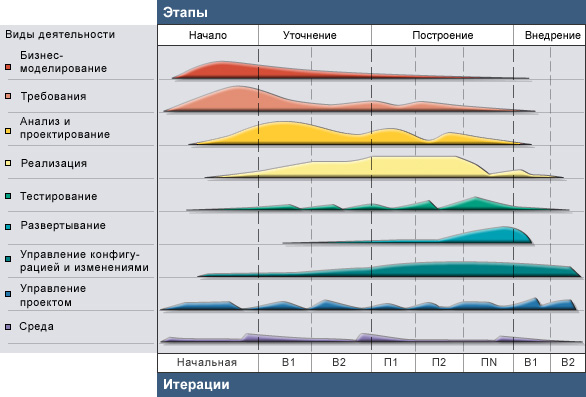 В матрице RUP итерации (время) расположены по вертикали, а по горизонтали – рабочие процессы (workflows), которые разделены на рабочие процессы процесса (core process workflows) бизнес-моделирование требованияанализ и проектированиереализация (implementation – выполнение)тестированиеразвертывание (deployment) и рабочие процессы поддержки (core supporting workflows)управление конфигурациямиуправление проектомвзаимодействие с окружениемРазработка документа «Видение»Документ «Видение» является артефактом бизнес-моделирования и создается на этапе Начала. Начало (inception) подразумевает предварительное взаимодействие с заинтересованными лицами (заказчик, пользователи, инвесторы и др. stakeholders). На этом этапе формируются видение и границы проекта, создается экономическое обоснование, определяются основные требования, ограничения и ключевая функциональность продукта, создается базовая версия модели прецедентов, оцениваются риски [2].Какие навыки прокачиваются-используются на этом этапе:Использование подходов и методологий:мозговой штурм5WHYSWOTчерный ящикфункциональное моделирование (IDEF0)контекстная диаграммамайндкартаРабота с документами:ИзучениеДеловая перепискаВедение документовКоммуникативные навыки [3, см. главы 6-7]:Фасилитатор - направляет разговорМедиатор - уравновешивает противоположные мнения до решения, которое будет выгодно всемИнтервьюирование – точные вопросы (да\нет, выбор одного из вариантов ответа, приоритизация)Работа с требованиями [2], [3, см. глава 5, приложение Г Документ об образе и границах проекта]:Целеполагание (позиционирование) – необходима правильная постановка проблемы (задачи). Заказчик (ребенок) хочет Луну. Вы строите космический корабль и отправляете человека на Луну. Однако Заказчик плачет - ребенок хотел игрушку. В том числе необходимо определить, в чем заключается конкурентоспособность разрабатываемого продуктаВыявление заинтересованных лиц – знакомство и сбор контактных данных. Определение степени влияния на продукт каждого заинтересованного лица, их потребности и степень заинтересованности.Определение границ системы – определение зон ответственности (и где эта зона заканчивается), выявление интерфейсов аппаратного, программного, пользовательского взаимодействий, фильтрация требований в связи с установленными границами системы. Границы системы могут быть представлены контекстной диаграммой. 
Выявление требованийТребования к системеТребование – это условие или возможность, которой должна соответствовать система [1].Требование – это: 1. условия или возможности, необходимые пользователю для решения проблем или достижения целей; 2. условия или возможности, которыми должна обладать система или системные компоненты, чтобы выполнить контракт или удовлетворять стандартам, спецификациям или другим формальным документам; 3. документированное представление условий или возможностей для пунктов 1 и 2.  (IEEE Standard Glossary of Software Engineering Terminology).Типы требований [3, см. глава 1]:ФункциональныеБизнес-требованияПользовательские требованияФункциональные требованияСистемные требованияНефункциональныеБизнес-правилаАтрибуты качестваВнешний интерфейсОграниченияНормативные документы по работе с требованиями:Разработки IEEE:IEEE 1362 “Concept of Operations Document”.IEEE 1233 «Guide for Developing System Requirements Specifications».IEEE Standard 830-1998, «IEEE Recommended Practice for Software Requirements Specifications»IEEE Standard Glossary of Software Engineering Terminology/IEEE Std 610.12-1990IEEE Guide to the Software Engineering Body of Knowledge (1) – SWEBOK®.Отечественные ГОСТ:ГОСТ 34.601-90. Информационная технология. Автоматизированные системы. Стадии создания.ГОСТ 34.602-89. Информационная технология. Техническое задание на создание автоматизированной системыГОСТ 19.201-78. Единая система программной документации. Техническое задание. Требования к содержанию и оформлению.КнигиВигерс К. Разработка требований к программному обеспечению/Пер, с англ. — М.:Издательско-торговый дом «Русская Редакция», 2004. —576с.: ил.Леффингуелл Д., Уидриг Д. Принципы работы с требованиями к программному обеспечению. М.: ИД “Вильямс”, 2002.Коберн А. Современные методы описания функциональных требований к системам. М.: издательство «Лори», 2002. – 263 с.Мацяшек Л. Анализ требований и проектирование систем. Разработка информационных :с Диалектика-ВильямсОрлик С., Булуй Ю. Введение в программную инженерию и управление жизненным циклом ПО Программная инженерия. Программные требованияРазработал:Яцык А.А. ______________________ «____» _____________ 20__ г.по дисциплинеПроектирование человеко-машинного интерфейса(наименование дисциплины)